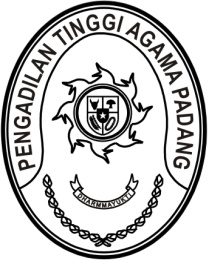 S  U  R  A  T      T  U  G  A  SNomor : W3-A/2947/PP.00.4/10/2022Menimbang 	: 	bahwa Kepala Pusat Pendidikan dan Pelatihan Anggaran dan Perbendaharaan mengadakan E-Learning Bendahara Pengeluaran/ BPP bagi Kementerian/Lembaga yang diikuti oleh Penyusun Laporan Keuangan Pengadilan Tinggi Agama Padang;Dasar 	:	Pusat Pendidikan dan Pelatihan Anggaran dan Perbendaharaan yang dapat diikuti seluruh Kementerian/Lembaga pada laman
https://sites.google.com/view/ap-pelatihan-kl/bendahARA-2022;MEMBERI TUGASKepada 	: 	    Nama	: Novia Mayasari, S.E.		NIP	:	199011262020122009		Pangkat/Gol. Ru	:	Penata Muda (III/a)		Jabatan	:	Penyusun Laporan Keuangan		Unit Kerja	:	Pengadilan Tinggi Agama PadangUntuk 	: 	Pertama	:	Mengikuti E-Learning Bendahara Pengeluaran/ BPP Angkatan 12 pada tanggal 14 s.d. 22 November 2022 secara daring;Kedua	:	selama mengikuti Pelatihan Online yang bersangkutan dibebaskan dari tugas.22 November 2022Wakil Ketua,Dr. Drs. Hamdani S., S.H., M.H.I.NIP. 195602121984031001Tembusan:Ketua Pengadilan Tinggi Agama Padang (sebagai laporan)